NOTES:THE LAST NAMES MUST BE TYPED OR WRITTEN WITH BLOCK LETTERS.2.	The scan of PEF must be sent to organizer via official email no later than February 28th, 2023.NATIONAL AIRSPORTS CONTROL:NATIONAL TEAM COMPOSITIONNATIONAL TEAM COMPOSITIONNATIONAL TEAM COMPOSITIONNATIONAL TEAM COMPOSITIONNATIONAL TEAM COMPOSITIONPositionNumber of participantsNumber of participantsNumber of participantsNumber of participantsTEAM MANAGER (if not competior only)TEAM MANAGER ASSISTANT (if not competior only)F2AF2BF2CF2DCOMPETITORS	SENIORCOMPETITORS	JUNIORCOMPETITORS	FEMALEREIGNING EUROPEAN CHAMPIONSREIGNING EUROPEAN CHAMPIONS JuniorsF2D MECHANICSHELPERSSUPPORTERSPRESSTOTAL NUMBER OF PARTICIPANTSPositionFirst Name and LAST NAMEemailPhone No.If possible TMTMAORGANIZERSORGANIZERSNational Airsports Control (NAC)AERO CLUB OF POLAND Local OrganizerAERO CLUB OF WLOCLAWEK Address 87-853  KRUSZYN  Kruszyn Lotnisko  PolskaContact Person Tomasz LANGNEROWICZMobile +48 608 413 160Official websitewww.cl-f2-echs2023.pl  Official e-mail clf2@cl-f2-echs2023.pl  NAC’s person in chargePositionNAC’s person in chargeFirst Name and Last NAMEe-mailPlace and dateStamp of NAC officialSignature of NAC Official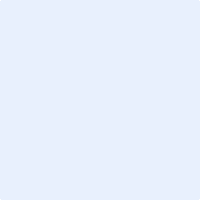 